Table S1. List of cabbage, kohlrabi, and broccoli materials used in this study with their flowering time.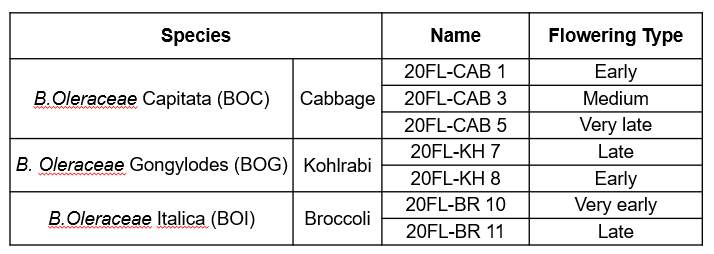 Table S2. List of primers used in this study.Table S3. Percent identity matrix of CDS multiple sequence alignment cabbage (FLC-CA1, -CA3, and -CA5), kohlrabi (FLC-KH7 and -KH8), and broccoli (FLC-BR10 and –BR11) (shown as in Table S1) having different flowering time.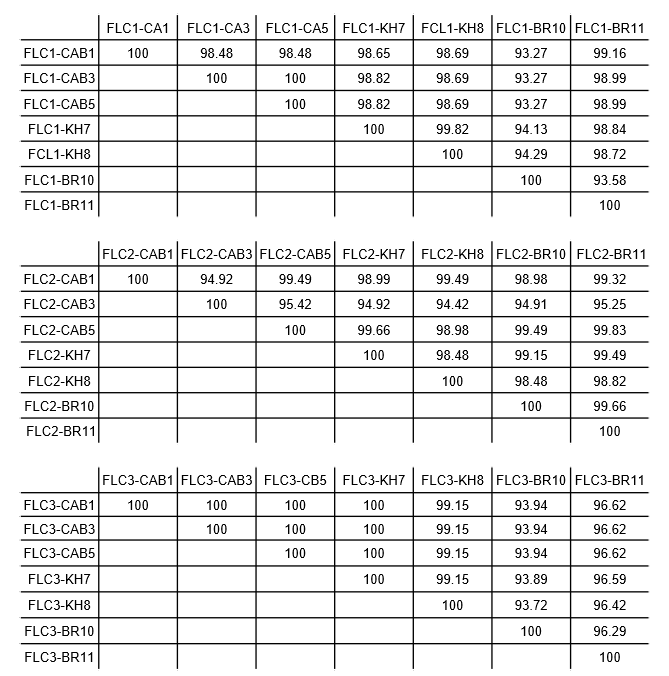 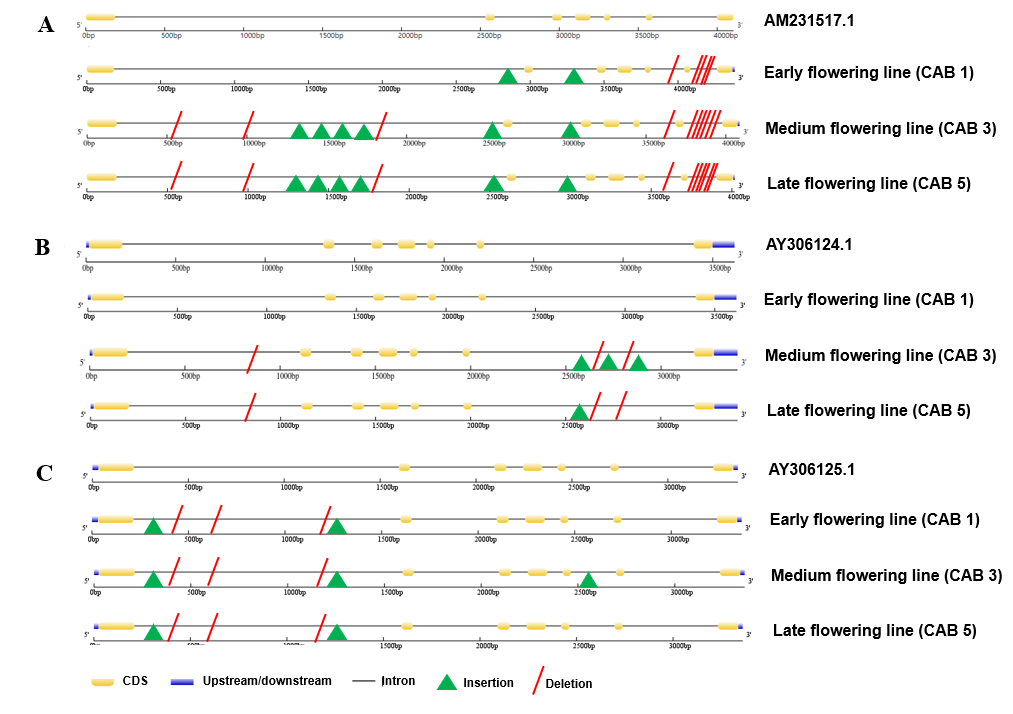 Supplementary Figure 1. Comparisons of BoFLC1 (A), BoFLC2 (B), and BoFLC3 (C) gene structure, respectively, between reference and early- (CAB1), Mid- (CAB3) and late- (CAB5) flowering lines.PurposeGeneidentification numberGene namePrimer informationForward primerReverse primerNameSequence (5'-3')NameSequence (5'-3')genomic DNA cloningBo9g173400BoFLC1BoFLC1-gFAGATCAAATTAGGGCGCAAAGCBoFLC1-gRATTCGCCGATTAAAGGTAACBo3g100540BoFLC2BoFLC2-gFACCGAACCGAACCTCAGGATCBoFLC2-gRGTAGTTTTTACACACGGGGTCBo3g005470BoFLC3BoFLC3-gFCACTTGAACCGAACCTCTGGBoFLC3-gRATTTCAGCCCCGTCTAAAGGgenomic DNA cloning(Contig)Bo9g173400BoFLC1BoFLC1-F1 CGCTGTGAGGTTGATGCTBoFLC1-R1 AGCATCAACCTCACAGCGBoFLC1-F2CCAAGCGTTTAGTTTCGCBoFLC1-R2GCGAAACTAAACGCTTGGBoFLC1-F3ACGATTGCGTTTGCATGTBoFLC1-R3ACATGCAAACGCAATCGTBoFLC1-F4ATGTATTGGCATGCCCGCBoFLC1-R4GCGGGCATGCCAATACATBoFLC1-F5AGTCTGCTTCATGAGGCCBoFLC1-R5GGCCTCATGAAGCAGACTBo3g100540BoFLC2BoFLC2-F1 GAGCAATGTCCTGATGAGC BoFLC2-R1 GCTCATCAGGACATTGCTCBoFLC2-F2ATTGTGCAGCCATTAACCBoFLC2-R2GGTTAATGGCTGCACAATBoFLC2-F3TGGTTCACACCATGAGCTACBoFLC2-R3GTAGCTCATGGTGTGAACCABoFLC2-F4GAACCAGGGTTTGGCTAGBoFLC2-R4CTAGCCAAACCCTGGTTCBoFLC2-F5AATGAAGCCTGGATCTGGBoFLC2-R5 CCAGATCCAGGCTTCATTBo3g005470BoFLC3BoFLC3-F1 TTTGCATGTCCGTCAAGABoFLC3-R1 TCTTGACGGACATGCAAABoFLC3-F2AGGAACAAGCATTCCTTTTCBoFLC3-R2GAAAAGGAATGCTTGTTCCTBoFLC3-F3GCCAACTCATAGCCTCAABoFLC3-R3TTGAGGCTATGAGTTGGCBoFLC3-F4TGGAGGGTGTCCTTGAGABoFLC3-R4TCTCAAGGACACCCTCCABoFLC3-F5GAAGAAGAAACAACCAAGGCBoFLC3-R5GCCTTGGTTGTTTCTTCTTCExpression analysisBo9g173400BoFLC1BoFLC1-FCGATAATGTAAGTGTGGGTTCCBoFLC1-RGGAGATTTGTCCAGGTGACACCBo3g100540BoFLC2BoFLC2-FTCTGATGTAAGCGTCGATTCCBoFLC2-RCGGACAATTGATGTCAGAGATCBo3g005470BoFLC3BoFLC3-FGAGCTATGGTTCACACAATGAGTTACBoFLC3-RGGCTATCAACAAGCTTCAACATTAGBo5g038860BoGIBoGI-FTGGCAAGTGCATCTGATCTCBoGI-RTGGGTGTGATAAGCACCGTABo9g173400BoCOOLAIRBoCOOLAIR-FTGATGGTTGGTAGGAAAAGABoCOOLAIR-RCCGCAAGATTATTCTTCTCCABo3g019340BoVIN3BoVIN3-FTGGATTGCTTGTGAGGGTTGTBoVIN3-RTACATGCCGAGTCTCCTTCGBol030974BoACTIN1BoACTIN1-FTTCTCTCTTCCACACGCCATBoACTIN1-RCTTGTCCTGCGGGTAATTCG